АДМИНИСТРАЦИЯ  ВЕСЬЕГОНСКОГО  РАЙОНАТВЕРСКОЙ  ОБЛАСТИП О С Т А Н О В Л Е Н И Ег. Весьегонск29.12.2018										               № 668В соответствии с Порядком принятия решений о разработке муниципальных программ, формирования, реализации и проведения оценки эффективности реализации муниципальных программ в Весьегонском районе  Тверской области, утверждённым постановлением администрации района от 14.08.2013 № 473,п о с т а н о в л я ю:Утвердить муниципальную программу муниципального образования Тверской области «Весьегонский район» «Культура Весьегонского района» на 2019 – 2024 годы (прилагается).Обнародовать настоящее постановление на информационных стендах муниципального образования «Весьегонский район»и разместить на официальном сайте муниципального образования Тверской области «Весьегонский район»  в информационно-телекоммуникационной сети интернет.Настоящее постановление вступает в силу после его официального обнародования и распространяется на правоотношения, возникшие с 01.01.2019 года.Контроль за исполнением настоящего постановления возложить на заместителя главы администрации района  Живописцеву Е.А.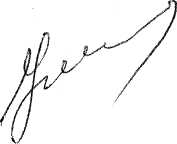           Глава администрации района                                    И.И. Угнивенко Утверждена постановлением администрации Весьегонского района  от 29.12.2018 №668МУНИЦИПАЛЬНАЯ ПРОГРАММАмуниципального образования Тверской области«Весьегонский район»«Культура Весьегонского района» на 2019-2024 годыг. Весьегонск2018 г.Паспортмуниципальной программы муниципального образования Тверской области «Весьегонский район» «Культура Весьегонского района» на 2019 - 2024годыРаздел 1. Общая характеристика сферы реализации муниципальной программы.а) Общая характеристика сферы реализации муниципальной программы и прогноз её развития.Культурная политика Весьегонского района направлена как на сохранение культурного наследия и культурного потенциала района, ее самобытности, на формирование образа территории, обладающей собственной культурной уникальностью, так и на развитие сферы культуры в соответствии с требованиями сегодняшнего дня посредством освоения инновационных технологий, модернизации отрасли, укрепления и развития ее инфраструктуры с целью усиления роли учреждений культуры в организации культурного отдыха населения и формирования духовно-нравственных основ личности.Структура учреждений культуры Весьегонского районаРаспределение учреждений культуры по поселениямКадры отрасли «Культура»На протяжении последних лет наблюдается тенденция к сохранению численности работников отрасли культуры Весьегонского района, что в свою очередь связано с сохранением сети учреждений культуры района.Учреждения культуры укомплектованы кадрами, имеющими в основном специальное образование: 20% - высшее, 63% - среднее специальное – и большой опыт работы: 76% специалистов работают в отрасли более 10 лет.Библиотечное обслуживание населения района и прогноз его развития.Организацией библиотечного обслуживания населения Весьегонского района  занимается МУК «Весьегонская межпоселенческая центральная библиотека им. Д.И.Шаховского».    В её структуру входит центральная библиотека, детская библиотека и 16 сельских филиалов. За год услугами библиотек пользуются более 9 тыс. читателей. Посещаемость более 100 тыс., книговыдача около 250 тыс. экземпляров. Это стало возможным благодаря интересным и разнообразным массовым мероприятиям.Книжный фонд 125 тыс. экземпляров. Учреждение обладает сильным кадровым потенциалом. Большинство библиотекарей имеет стаж работы более 10 лет, все специалисты регулярно повышают свою квалификацию, работают творчески, используя инновационные приемы и методы.За год проходит 1500 массовых мероприятий различной направленности, большинство из которых проводится с использованием информационно-коммуникационных технологий.Основной формой обслуживания является стационарное, т.е в стенах библиотек (6862), так же активно ведется работа с удаленными пользователями в пунктах выдачи и на дому, обслуживание через сеть интернет.Библиотеки района принимают активное участие в конкурсах различного уровня, ежегодно становятся победителями областного конкурса на лучшую библиотеку, находящуюся на территории сельского поселения, несколько лет подряд участвуют в программе по подключению библиотек к сети интернет. Принимают участие в мероприятиях и акциях различного уровня. Ежегодно участвуют в международной сетевой акции Библионочь, в международной акции «Читаем детям о войне», «Экосумка вместо пакета». Значимым событием в жизни библиотеки стало открытие в центральной библиотеке виртуального читального зала в мае 2018 года.  Это даёт уникальную возможность жителям Весьегонского района получить бесплатный доступ к электронным копиям изданий из фондов Тверской областной универсальной научной библиотеки им.А.М.Горького, Национальной электронной библиотеки, библиотеки ЛитРес, Медицинской государственной библиотеки.  Всё это открывает новые возможности для образования, самообразования, проведения досуга. Краеведческая работа – одно из приоритетных направлений в работе библиотек. Центром краеведческой работы является центральная библиотека, где с 2014 года действует краеведческий клуб «Весь». В 2018 году уже в пятый раз прошли районные краеведческие чтения, которые неизменно собирают тех, кому интересна история родного края. Ежегодно клуб организует конкурсы краеведческих работ, принять участие в которых могут все жители района. Проводит экскурсии и походы по историческим местам города и района, готовит акцию «Бессмертный полк». На базе библиотеки работает Деловой информационный центр в центральной библиотеке, в Кесемской и Чамеровской сельских библиотеках по программе поддержки малого и среднего предпринимательства. Это круглые столы для предпринимателей и учащихся школ, обучающие семинары и тренинги «Организационно-правовые основы бизнеса», «Информационная грамотность предпринимателей», «Бизнес – планирование», «Бизнес план. Вопросы кредитования», конкурсы на лучшее оформление предприятия малого и среднего бизнеса.В целом, исходя из анализа ситуации в библиотечной сфере, первостепеннымиможно выделить следующие задачи:а) обновление фондов библиотек и увеличение объемов комплектования (по международному стандарту 250 наименований книг в год на 1000 жителей);б) дальнейшее развитие информационных технологий в библиотечном деле; в) расширение форм библиотечного обслуживания, спектра услуг библиотек как составляющих социокультурных центров.г) развитие материально-технической базы библиотек и обеспечение их современным оборудованием.д) повышение квалификации специалистов.Культурно-досуговая деятельность учреждений культуры района и прогноз её развития.Задача сохранения и развития культурных традиций в Весьегонском районе решается культурно-досуговыми учреждениями путем организации и проведения культурно-массовых мероприятий, сохранения и развития традиционных форм народного творчества. Клубная сеть Весьегонского района объединена в муниципальное учреждение культуры «Весьегонский районный дом культуры», имеет статус юридического лица и включает в себя районный дом культуры и 10 филиалов – сельских домов культуры. В учреждении работают 27 специалистов досуговой деятельности. За год  в РДК и его сельских филиалах  проходит более 2-х тысяч различных по формам и содержанию и охватывающих все слои населения культурно-досуговых мероприятий. 78 клубных формирований объединяют творческих людей.  Два коллектива - хор ветеранов войны и труда и Барановский фольклорный хор имеют звание «народный самодеятельный коллектив».    Традиционными и всенародно любимыми стали фольклорные праздники «Масленица», «Троицкие гуляния», организованные с использованием местного материала, тематические в День Защитника Отечества,  к Дню Победы и Дню России, праздник «День города и района», гуляния у новогодней ёлки, рождественские встречи и др. Проводятся ежегодно районные фестивали: конкурс-фестиваль самодеятельного художественного творчества детей и молодёжи «Весенняя радуга»  и фестиваль клубов пожилых людей (в рамках Дня пожилого человека), фестиваль национальных культур (в День народного единства). Ещё одна традиция зародилась в 2018 г. – проведение ежегодного событийного мероприятия «Фестивальклюквы».Муниципальное учреждение культуры «Весьегонский районный дом культуры»  - единственное в городе Весьегонск учреждение культурно-досугового типа. Благодаря содействию Министерства культуры РФ и Фонда кино в 2018 году на его базе открыт современный цифровой кинозал.При ежегодном уменьшении количества жителей в Весьегонском районе, тем не менее, показатели, характеризующие участие весьегонцев в культурно-досуговых мероприятиях и занятиях в творческих коллективах, улучшаются. Растёт число культурно-массовых мероприятий, количество населения, участвующего в систематических занятиях художественным творчеством, количество клубных формирований.  Развитие традиционной народной культуры – цель салона «Русские ремесла». Поддержка мастеров народного творчества осуществляется здесь через мастер-классы, организацию выставок. 	Общей задачей для всех направлений отрасли «Культура» является укрепление кадрового потенциала. В целом, исходя из анализа ситуации, первостепенными можно выделить следующие задачи:а) проведение ремонтных работ в учреждениях культуры Весьегонского района;б) приобретение звукового и светового оборудования, музыкальных инструментов, костюмов, одежды сцены;в) обеспечение учреждений культуры района квалифицированным персоналом, повышение квалификации специалистов.Дополнительное образование в сфере культуры и прогноз его развития.МБУ ДО «Весьегонская ДШИ» реализует 3 дополнительные общеобразовательные  предпрофессиональные и 3 общеразвивающие программы в области искусств. Количество преподавателей – 8, из них 7 имеют высшую квалификационную категорию, повысили квалификацию в 2018 году двое.Количество учащихся - 122, из них:  музыкальное отделение – 79,                    фольклорное отделение –  9, хореографическое отделение – 34.Учащиеся приняли участие в 2018 году в 9 конкурсах международного, всероссийского, муниципального, межмуниципального уровней. Итоги конкурсов:  56 дипломов лауреатов и дипломантов; всего в конкурсах приняло участие сольно и в ансамблях – 78 учащихся.В школе постоянно действуют 9 творческих коллективов преподавателей и учащихся: оркестр русских народных инструментов (рук. Смирнова Т.А.), оркестр баянистов-аккордеонистов (рук. Веселова Н.В.), ансамбль русских народных инструментов    (рук. Смирнова Т.А.), ансамбль балалаечников    (рук. Смирнова Т.А.), ансамбль домристов   (рук. Смирнова Т.А.), ансамбль  скрипачей (рук. Посохина Е.В.), фольклорный ансамбль (рук. Шанина И.С.), хореографический ансамбль  (рук. Кондратьева С.А.), педагогический ансамбль (рук. Новожилова Е.В.).В течение года проведено более 40 культурно-просветительных и внеклассных мероприятий. В апреле прошел большой творческий вечер, посвященный знаменательным юбилеям двух музыкальных коллективов школы: 50 лет создания оркестра баянистов и 40 лет – оркестру русских народных инструментов.Более 20 лет одной из самых  интересных и содержательных форм культурно-просветительной работы ДШИ является «Музыкальная гостиная».  В рамках ее проводятся  тематические вечера и концерты солистов и творческих коллективов ДШИ. Между ДШИ и средней общеобразовательной школой заключен бессрочный договор о совместной деятельности, на основе которого ежегодно составляется план сотрудничества. Он предусматривает культурно-просветительные мероприятия для школьников: смотры, конкурсы, концерты, лекции, праздники.Проблемой в этой сфере является рост дефицита музыкальных инструментов. Их износ составляет до 80 процентов. б) Перечень основных проблем в сфере реализации муниципальной программыСлабая материально-техническая база сельских домов культуры и библиотек.Необходимость продолжения работ попротивопожарной безопасности учреждений культуры.Недостаточная обеспеченность современным оборудованием.Недостаточное обновление фондов библиотек и объемов комплектования (по международному стандарту 250 наименований книг в год на 1000 жителей);Потребность в обеспечении новыми музыкальными инструментами. Темпы старения материальной базы опережают темпы реконструкции и капитальных ремонтов зданий, систем отопления, водоснабжения, электроснабжения и канализации. Требуют капитального ремонта следующие здания: центральной библиотеки, детской библиотеки, Дюдиковской библиотеки, Ивановского СДК, котельнойЧамеровского СДК и Ивановского СДК.С целью увеличения помещений для кружковой работы требуется реконструкция здания районного дома культурыНедостаточное обеспечение учреждений культуры района квалифицированным персоналом, потребность в повышении квалификации специалистов.Раздел 2. Цели муниципальной программыа) Перечень целей муниципальной программы:Создание условий для повышения качества и разнообразия услуг, предоставляемых в сфере культуры, удовлетворения потребностей в развитии и реализации культурного и духовного потенциала каждой личности.Повышение качества и доступности предоставляемых дополнительных образовательных услуг населению Весьегонского района за счет эффективного использования материально-технических, кадровых, финансовых и управленческих ресурсов;б) Перечень показателей, характеризующих достижение каждой цели муниципальной программы:Уровень удовлетворенности населения Весьегонского района культурной жизнью в районе к уровню 2012 годаСреднее число посетителей платных мероприятий на 1 тыс. человек населенияПрирост количества культурно-просветительских мероприятий по сравнению с 2012 годомУвеличение доли детей, обучающихся в детских школах искусств, в общей численности учащихся детейДоля учреждений культуры и искусства, находящихся в муниципальной собственности, состояние которых является удовлетворительным, в общем количестве учреждений культуры и искусства, находящихся в муниципальной собственностиЗначения показателей целей программы по годам ее реализации  приведены в приложении 1 к настоящей муниципальнойпрограмме.Реализация муниципальной программы связана с выполнением ниже следующих подпрограмм.Раздел 3. ПодпрограммыПодраздел IПодпрограмма  «Развитие библиотечного обслуживания населения района» Глава 1. Задачи подпрограммы. Задача  подпрограммы 1  Библиотечное обслуживание населения муниципальными учреждениями культуры Весьегонского района Тверской области.Перечень показателей, характеризующих решение  задачи подпрограммы:Охват населения библиотечным обслуживаниемДинамика количества посещений по сравнению с предыдущим годом. Количество посещений библиотек в годВнедрение  системы оплаты труда, ориентированной на результат, в муниципальных учреждениях культурыОтношение среднемесячной номинальной начисленной заработной платы работников муниципальных учреждений культуры и искусства к среднемесячной номинальной начисленной заработной плате по экономике в  регионеКоличество посещений мероприятий, проводимых муниципальными библиотеками, в годДоля учреждений культуры и искусства, находящихся в муниципальной собственности, состояние которых является удовлетворительным, в общем количестве учреждений культуры и искусства, находящихся в муниципальной собственностиКоличество специалистов отрасли "Культура", повысивших свою квалификациюДоля пользователей, удовлетворённых услугами библиотекНаличие просроченной кредиторской задолженностиКоличество публикаций в средствах массовой информации,в том числе сети интернетПовышение уровня удовлетворенности потребителей услуг качеством предоставляемых  услуг (на основе анкетирования населения и данных проводимых социологических опросов населения)Количество проведенных массовых мероприятий (культурно-просветительские, методические и др.)Количество работников, участвующих в конкурсе на получение премии по отрасли «Культура»Количество реализованных социально значимых проектов в области библиотечного делаДоля кредиторской задолженности в общей сумме расходов на обеспечение деятельности библиотек Задача подпрограммы 2. Библиотечное обслуживание населения муниципальными учреждениями культуры Весьегонского района Тверской области за счет средств межбюджетных трансфертов.Перечень показателей, характеризующих решение  задачи подпрограммы:Количество муниципальных образований Весьегонского района передающих полномочия по организации библиотечного обслуживания поселений, комплектации и обеспечение сохранности библиотечных фондов библиотек поселений муниципальному району Штатная численность библиотечных работников в сельских филиалахРост охвата сельского населения библиотечным обслуживанием по отношению к предыдущему году.Задача подпрограммы 3.Комплектование книжных фондов библиотек муниципальных образований.Перечень показателей, характеризующих решение  задачи подпрограммы:Количество экземпляров новых поступлений в библиотечные фонды общедоступных библиотек  за счет средств межбюджетных трансфертов на комплектование книжных фондов Показатель  1    Количество экземпляров новых поступлений в библиотечные фонды общедоступных библиотек  за счет средств субсидии на комплектование библиотечных фондовРост обеспеченности населения библиотечным фондом на  1  жителя по сравнению с предыдущим годомКоличество экземпляров новых поступлений в библиотечные фонды общедоступных библиотек  за счет средств субсидии на комплектование библиотечных фондовЗадача подпрограммы 4. Проведение противопожарных мероприятий и ремонт зданий и помещений муниципальных учреждений культуры.Перечень показателей, характеризующих решение  задачи подпрограммы:Количество муниципальных учреждений культуры, в которых проведены  ремонтные работыДоля муниципальных учреждений культуры (с учётом филиалов), которые полностью соответствуют нормам и требованиям противопожарной безопасности Количество муниципальных учреждений культуры, в которых проведены  ремонтные работы за счёт субсидии.Задача подпрограммы 5. Предоставление субсидий на развитие отрасли "Культура".Перечень показателей, характеризующих решение  задачи подпрограммы:Количество работников сельских библиотек, получивших государственную поддержкуПовышение имиджа сельского библиотекаря Количество сельских библиотек, получивших государственную поддержку Количество приобретённого нового оборудования Повышение заработной платы работников культуры в соответствии с Указом Президента РФ от 07.05.2012 № 597 "О мероприятиях по реализации государственной социальной политики" Повышение качества предоставляемых услуг сферы культурыОбеспечение возможности оперативного освещения мероприятий сельских библиотек в интернете на сайте библиотеки и в социальных сетяхСохранение сети сельских библиотекГлава 2. Мероприятия подпрограммы	Решение задачи 1 «Библиотечное обслуживание населения муниципальными учреждениями культуры Весьегонского района Тверской области»осуществляется посредством выполнения следующих мероприятий подпрограммы 1:а) мероприятие «Обеспечение деятельности библиотек»;б) мероприятие«Заключение эффективных контрактов»в) мероприятие «Информационное сопровождение развития сферы культуры».г)мероприятие «Участие в конкурсах на получение премий работникам культуры Тверской области»;д) мероприятие «Реализация значимых проектов в области библиотечного дела»;е) мероприятие «Погашение просроченной кредиторской задолженности»;«Решение задачи 2 «Библиотечное обслуживание населения муниципальными учреждениями культуры Весьегонского района Тверской области за счет средств межбюджетных трансфертов»осуществляется посредством выполнения следующих мероприятий подпрограммы 1:а) мероприятие «Библиотечное обслуживание населения муниципальными учреждениями культуры Весьегонского района Тверской области за счет средств межбюджетных трансфертов»б)административное мероприятие «Организация взаимодействия сельских филиалов библиотеки в целях повышения качества библиотечного обслуживания и роста охвата  сельского населения услугами библиотек».Решение задачи 3«Комплектование книжных фондов библиотек муниципальных образований»осуществляется посредством выполнения следующих мероприятий подпрограммы 1:а) мероприятие «Иные межбюджетные трансферты на комплектование книжных фондов библиотек муниципальных образований и государственных библиотек городов Москвы и Санкт Петербурга»;б) мероприятие «Субсидии на комплектование книжных фондов муниципальных общедоступных библиотек   Тверской области»в) мероприятие   «Субсидии на поддержку отрасли культура (в части комплектования книжных фондов муниципальных общедоступных библиотек   Тверской области)»;Решение задачи 4 «Проведение противопожарных мероприятий и ремонт зданий и помещений муниципальных учреждений культуры»осуществляется посредством выполнения следующих мероприятий подпрограммы 1:а) мероприятие «Капитальный и текущий ремонт зданий»;б) мероприятие «Субсидии на проведение противопожарных мероприятий и ремонта зданий и помещений, находящихся в муниципальной собственности и используемых для размещения учреждений культуры Тверской области».Решение задачи 5 «Предоставление субсидий на развитие отрасли «Культура» осуществляется посредством выполнения следующих мероприятий подпрограммы 1:а) мероприятие «Субсидии на поддержку отрасли культуры (в части оказания государственной поддержки лучшим работникам муниципальных учреждений культуры, находящихся на территории сельских поселений Тверской области)»;б) мероприятие «Субсидии на поддержку отрасли культуры (в части оказания государственной поддержки  муниципальным учреждениям культуры, находящимся на территории сельских поселений Тверской области)»;в) мероприятие «Субсидии на повышение заработной платы работникам муниципальных учреждений культуры Тверской области».г) мероприятие «Субсидии на поддержку отрасли культуры (в части проведения мероприятий по подключению общедоступных библиотек Тверской области к информационно-телекоммуникационной сети "Интернет" и развитию библиотечного дела с учетом задачи расширения информационных технологий и оцифровки)».Реализация мероприятий осуществляется в рамках предоставления субсидий из бюджета Весьегонского района Тверской области на выполнение муниципального задания муниципальным учреждением культуры «Весьегонская межпоселенческая центральная библиотека им. Д.И. Шаховского».Выполнение каждого мероприятия подпрограммы 1 оценивается с помощью показателей, перечень которых и их значения по годам реализации муниципальной программы приведены в приложении 1 к муниципальной программе.Глава 3 Объем финансовых ресурсов, необходимый для реализации подпрограммы.Общий объем бюджетных ассигнований, выделенный на реализацию подпрограммы 1, составляет 37 424 402,00 рублей.  			Объем бюджетных ассигнований, выделенный на реализацию подпрограммы 1, по годам реализации муниципальной программы в разрезе задач, приведен в таблице 1.Таблица 1Подпрограмма «Развитие культурно-досуговой деятельности учреждений культуры района»Глава 1. Задачи подпрограммыЗадача  подпрограммы  1 «Предоставление услуг  муниципальными культурно-досуговыми учреждениями, создание условий для занятия творческой деятельностью на непрофессиональной (любительской) основе».Перечень показателей, характеризующих решение  задачи подпрограммы:Увеличение количества посещений организаций культуры по отношению к уровню 2012 годаУвеличение среднего числа зрителей на мероприятиях, проведенных собственными силами в пределах своей территории, к уровню 2012 годаВнедрение  системы оплаты труда, ориентированной на результат, в муниципальных учреждениях культурыОбеспечение возможности повышения заработной платы работников культурыКоличество проведённых культурно-досуговых мероприятийКоличество специалистов отрасли "Культура", повысивших свою квалификацию  Уровень удовлетворенности граждан качеством предоставления муниципальных услуг в сфере культурыНаличие просроченной кредиторской задолженностиКоличество работников, участвующих в конкурсе на получение премии по отрасли "Культура".Среднее число участников клубных формирований Доля кредиторской задолженности в общей сумме расходов по учреждениям культуры Задача подпрограммы 2 «Предоставление услуг муниципальными культурно-досуговыми учреждениями, создание условий для занятий творческой деятельностью на непрофессиональной (любительской) основе за счет межбюджетных трансфертов»Перечень показателей, характеризующих решение  задачи подпрограммы:Количество муниципальных образований Весьегонского района, передающих полномочия по созданию условий для организации досуга и обеспечения жителей поселений услугами организаций культуры муниципальному районуШтатная численность  работников  организаций культуры в сельских филиалахЗадача подпрограммы 3. Проведение противопожарных мероприятий и ремонт зданий и помещений учреждений культурыПеречень показателей, характеризующих решение  задачи подпрограммы:Обеспеченность зрительскими местами учреждений культурно-досугового типа в расчете на 1 тыс. человек населенияКоличество любительских формирований самодеятельного  народного творчества Уменьшение доли учреждений культуры, требующих ремонтных работДоля муниципальных учреждений культуры (с учётом филиалов), которые полностью соответствуют нормам и требованиям противопожарной безопасностиУменьшение доли учреждений культуры, требующих ремонтных работДоля муниципальных учреждений культуры (с учётом филиалов), которые полностью соответствуют нормам и требованиям противопожарной безопасностиЗадача подпрограммы 4. Предоставление субсидий на поддержку отрасли "Культура" Перечень показателей, характеризующих решение  задачи подпрограммы:Количество работников сельских культурно-досуговых учреждений, получивших государственную поддержкуПовышение имиджа работника сельского культурно-досугового учрежденияКоличество сельских культурно-досуговых учреждений, получивших государственную поддержкуОбеспечение возможности приобретения нового оборудования и мебелиПовышение заработной платы работников культуры в соответствии с Указом Президента РФ от 07.05.2012 № 597 "О мероприятиях по реализации государственной социальной политики"Повышение качества предоставляемых услуг сферы культурыКоличество приобретённого специализированного автотранспортаДоля учреждений культуры, оснащённых современным оборудованием, от общего числа муниципальных учреждений культуры.Глава 2. Мероприятия подпрограммы Решение задачи 1 «Предоставление услуг  муниципальными культурно-досуговыми учреждениями, создание условий для занятия творческой деятельностью на непрофессиональной (любительской) основе»осуществляется посредством выполнения следующих мероприятий подпрограммы 1:а) мероприятие «Обеспечение деятельности учреждений культуры»;б) административное мероприятие «Заключение эффективных контрактов».в) мероприятие"Участие в конкурсах на получение премий работникам культуры Тверской области"г)мероприятие «Организация работы клубных формирований»д) мероприятие «Погашение просроченной кредиторской задолженности»Решение задачи 2 «Предоставление услуг муниципальными культурно-досуговыми учреждениями, создание условий для занятий творческой деятельностью на непрофессиональной (любительской) основе за счет межбюджетных трансфертов» осуществляется посредством выполнения следующих мероприятий:а) мероприятие «Межбюджетные трансферты за счет местных бюджетов»;Решение задачи 3 «Проведение противопожарных мероприятий и ремонт зданий и помещений учреждений культуры»осуществляется посредством выполнения следующих мероприятий:а) мероприятие  «Софинансирование на капитальный ремонт»б) мероприятие «Проведение противопожарных мероприятий и ремонта зданий и помещений муниципальных учреждений культуры».в) мероприятие «Субсидии на проведение противопожарных мероприятий и ремонта зданий и помещений, находящихся в муниципальной собственности и используемых для размещения учреждений культуры Тверской области».Решение задачи 4«Предоставление субсидий на поддержку отрасли «Культура» осуществляется посредством выполнения следующих мероприятий:а) мероприятие «Субсидии на поддержку отрасли культуры (в части оказания государственной поддержки лучшим работникам муниципальных учреждений культуры, находящихся на территории сельских поселений Тверской области)»б) мероприятие «Субсидии на поддержку отрасли культуры (в части оказания государственной поддержки  муниципальным учреждениям культуры, находящимся на территории сельских поселений Тверской области)»в) мероприятие «Субсидии на повышение заработной платы работникам муниципальных учреждений культуры Тверской области»г) мероприятие «Приобретение специализированного автотранспорта для муниципальных учреждений культуры Тверской области»д) мероприятие «Субсидии на обеспечение развития и укрепления материально-технической базы домов культуры в населенных пунктах с числом жителей до 50 тысяч человек».Реализация мероприятий осуществляется в рамках предоставления субсидий из бюджета Весьегонского района Тверской области на выполнение муниципального задания муниципальным учреждением культуры «Весьегонский районный дом культуры».Выполнение каждого мероприятия подпрограммы 2 оценивается с помощью показателей, перечень которых и их значения по годам реализации муниципальной программы приведены в приложении 1 к муниципальной программе.Глава 3. Объем финансовых ресурсов, необходимый для реализации подпрограммы. Общий объем бюджетных ассигнований, выделенный на реализацию подпрограммы 2, составляет 68 506 030,00рублей.  Объем бюджетных ассигнований, выделенный на реализацию подпрограммы 2, по годам реализации государственной программы в разрезе задач, приведен в таблице 2.Таблица 2Подпрограмма 3 «Развитие дополнительного образования в сфере культуры» Глава 1. Задачи подпрограммыЗадача  подпрограммы  1 «Предоставление услуг дополнительного образования детей».Перечень показателей, характеризующих решение  задачи подпрограммы:Увеличение доли детей, обучающихся в детских школах искусств, в общей численности учащихся детейУвеличение доли детей, привлекаемых к участию в творческих мероприятиях, в общем количестве учащихся учреждения дополнительного образованияВнедрение  системы оплаты труда, ориентированной на результатКоличество детей, получающих дополнительное образованиеКоличество специалистов отрасли, повысивших свою квалификациюКоличество работников, участвующих в конкурсе на получение премии по отрасли "КультураДоля кредиторской задолженности в общей сумме расходов по учреждениям дополнительного образованияСоблюдение условий предоставления субсидии по повышению заработной платыДоведение МРОТ до уровня, установленного законодательством РФЗадача  подпрограммы  2 «Укрепление и развитие материально-технической базы учреждений дополнительного образования в сфере культуры»Перечень показателей, характеризующих решение  задачи подпрограммы:Обеспеченность учреждениями дополнительного образования детей в сфере культурыДоля учреждений дополнительного образования, находящихся в муниципальной собственности, состояние которых является удовлетворительным, в общем количестве учреждений культуры и искусства, находящихся в муниципальной собственностиДоля муниципальных учреждений дополнительного образования детей, которые полностью соответствуют нормам и требованиям противопожарной безопасностиУровень удовлетворенности граждан качеством предоставления муниципальных услуг дополнительного образования в сфере культурыЗадача подпрограммы 3«Приобретение музыкальных инструментов для муниципальных детских школ искусств, детских музыкальных школ»Перечень показателей, характеризующих решение  задачи подпрограммы:Количество музыкальных инструментов, приобретаемых за счет субсидииОбеспеченность музыкальными инструментамиДоля современного материально-технического оборудования (с учетом музыкальных инструментов) в общем оборудовании учреждения дополнительного образования.Задача  подпрограммы 4 «Предоставление субсидий из  бюджета Тверской области»Перечень показателей, характеризующих решение  задачи подпрограммы: Повышение уровня средней заработной платы педагогических работников дополнительного образованияКоличество ставок, по которым оплата труда доведена до МРОТ.Глава 2. Мероприятия подпрограммы 	Решение задачи 1 «Предоставление услуг дополнительного образования детей»осуществляется посредством выполнения следующих мероприятий подпрограммы 3:а) мероприятие «Обеспечение деятельности учреждений дополнительного образования в сфере культуры»;б) мероприятие «Участие в конкурсах на получение премий работникам культуры Тверской области»;в) мероприятие «Проведение мероприятий по организации заключения дополнительных соглашений к трудовым договорам (новых трудовых договоров) с работниками учреждений культуры в связи с введением эффективного контракта»г) мероприятие «Погашение просроченной кредиторской задолженности»д) мероприятие «Софинансирование на повышение  заработной платы педагогическим работникам муниципальных организаций дополнительного образования»е) мероприятие «Софинансирование на повышение оплаты труда работникам муниципальных учреждений в связи с увеличением минимального размера оплаты труда».Решение задачи 2 «Укрепление и развитие материально-технической базы учреждений дополнительного образования в сфере культуры» осуществляется посредством выполнения следующих мероприятий подпрограммы 3:а) мероприятие "Проведение ремонтных работ";б) мероприятие «Софинансирование на проведение противопожарных мероприятий и ремонта зданий и помещений муниципальных учреждений культуры»;в)  мероприятие «Материально-техническое обеспечение деятельности».Решение задачи  3«Приобретение музыкальных инструментов для муниципальных детских школ искусств, детских музыкальных школ»осуществляется посредством выполнения следующих мероприятий подпрограммы 3:а) мероприятие «Субсидии на приобретение музыкальных инструментов для муниципальных детских школ искусств, детских музыкальных школ»;б) мероприятие «Субсидии  на поддержку отрасли культуры (в части укрепления материально-технической базы и оснащение оборудованием детских школ искусств)».Решение задачи 4«Предоставление субсидий из  бюджета Тверской области»осуществляется посредством выполнения следующих мероприятий подпрограммы 3:а) мероприятие «Субсидии на повышение заработной платы педагогическим работникам муниципальных организаций дополнительного образования»;б) мероприятие «Субсидии на повышение оплаты труда работникам муниципальных учреждений в связи с увеличением минимального размера оплаты труда».Реализация мероприятий осуществляется в рамках предоставления субсидий из бюджета Весьегонского района Тверской области на выполнение муниципального задания Муниципальнымбюджетным образовательным учреждениемдополнительного образования «Весьегонская детская школа искусств».Выполнение каждого мероприятия подпрограммы 3 оценивается с помощью показателей, перечень которых и их значения по годам реализации муниципальной программы приведены в приложении 1 к муниципальной программе.Глава 3 Объем финансовых ресурсов, необходимый для реализации подпрограммы. Общий объем бюджетных ассигнований, выделенный на реализацию подпрограммы 3, составляет 25 527 378,00рублей.  Объем бюджетных ассигнований, выделенный на реализацию подпрограммы 3, по годам реализации государственной программы в разрезе задач, приведен в таблице 3.				Таблица 3Раздел 4. Обеспечивающая подпрограммаа) Главный администратор  муниципальной программы отдел культуры администрации Весьегонского района, его расходы на руководство и управление в разрезе кодов бюджетной классификации приведены в приложении 1.Перечень показателей обеспечивающей подпрограммы:Количество разработанных проектов нормативных правовых актов Весьегонского района по вопросам, относящимся к сфере ведения отдела культурыКоличество проведенных заседаний  Совета по культуре при отделе культуры администрации Весьегонского района по актуальным вопросам отраслиКоличество заявок, поданных в Комитет по делам культуры Тверской области для участия в целевой программе «Культура Тверской области»Доля мероприятий Программы, проведенных на территории сельских поселений Весьегонского районаДоля мероприятий, организованных и проведенных во взаимодействии с общественными организациями и объединениямиДоля мероприятий сферы культуры, проведенных во взаимодействии с правоохранительными органамиКоличество посещений официального сайта Весьегонского района в информационно-телекоммуникационной сети Интернет в годГлава 2. Мероприятия подпрограммыВ рамках обеспечивающей подпрограммы предусмотрено выполнение отделом культуры администрации Весьегонского района следующих административных мероприятий:- административное мероприятие «Разработка проектов нормативных правовых актов Весьегонского района по вопросам, относящимся к сфере ведения отдела культуры»;- административное мероприятие «Организация и проведение заседаний Совета по культуре при отделе культуры администрации Весьегонского района по актуальным вопросам отрасли»;- административное мероприятие «Подготовка и направление в Комитет по делам культуры Тверской области заявок для участия в целевой программе «Культура Тверской области»;- административное мероприятие «Взаимодействие с органами местного самоуправления поселений Весьегонского района по вопросам, находящимся в ведении;- административное мероприятие  «Взаимодействие с творческими союзами, национально-культурными объединениями, другими общественными объединениями в сфере культуры в решении вопросов, находящихся в компетенции отдела культуры администрации Весьегонского района»;- административное мероприятие  «Взаимодействие с правоохранительными органами по вопросам обеспечения правопорядка и безопасности при проведении мероприятий культуры на территории Весьегонского района Тверской области, совершенствования антинаркотической пропаганды, популяризации здорового образа жизни, противодействия экстремистскому сознанию и др.»;-  административное мероприятие «Сопровождение и информационное наполнение официального сайта Весьегонского района в информационно-телекоммуникационной сети Интернет».Глава 3. Объем финансовых ресурсов, необходимый для реализации подпрограммы.Общий объем бюджетных ассигнований, выделенный на реализацию обеспечивающей подпрограммы, составляет8 140 308,00рублей.  В том числе:	Раздел 5. Сроки реализации муниципальной программыСроки реализации Программы: 2019-2024годы.   Раздел 6. Механизм управления и мониторинга реализациимуниципальной программыПодраздел 1Управление реализацией муниципальной программыа)Отдел культуры Весьегонского районаявляется распорядителем средств бюджета Весьегонского района в части подготовки и проведения мероприятий сферы культуры и искусства. б) В реализации мероприятий государственной программы принимают участие Отдел культуры администрации Весьегонского района как администратор муниципальнойпрограммы, муниципальные учрежденияВесьегонского района, находящиеся в ведении Отдела культуры, а также организации, определяемые на конкурсной основе в соответствии с Федеральным законом от 05.04.2013 № 44-ФЗ «О контрактной системе в сфере закупок товаров, работ, услуг для обеспечения государственных и муниципальных нужд». Мероприятия муниципальной программы реализуются в соответствии с законодательством.в) Отдел культуры Весьегонского районаосуществляет управление реализацией муниципальной программы в соответствии с утвержденными ежегодными планами мероприятий по реализации муниципальной программы.г) Ежегодно в срок до 15 января Отдел культуры Весьегонского района осуществляет разработку плана мероприятий по реализации муниципальной программы и обеспечивает его утверждение заместителем главы администрации Весьегонского района, координирующим и контролирующим деятельность Отдела культуры Весьегонского района в соответствии с распределением обязанностей.д) Ежегодный план мероприятий по реализации муниципальной программы предусматривает распределение обязанностей между ответственными исполнителями муниципальной программы.Подраздел 2Мониторинг реализации муниципальной программы Мониторинг реализации государственной программы обеспечивает: а) регулярность получения информации о реализации муниципальной программы от ответственных исполнителей главного администратора муниципальнойпрограммы; б) согласованность действий ответственных исполнителей главного администратора муниципальнойпрограммы;  в) своевременную актуализацию муниципальной программы с учетом меняющихся внешних и внутренних рисков. Мониторинг реализации муниципальной программы осуществляется посредством регулярного сбора, анализа и оценки: а) информации об использовании финансовых ресурсов, предусмотренных на реализацию муниципальной программы; б) информации о достижении запланированных показателей муниципальнойпрограммы.Источниками информации для проведения мониторинга реализации муниципальной программы являются: а) ведомственная, региональная и федеральная статистика показателей, характеризующих сферу реализации муниципальной программы; б) отчеты по выполнению муниципальнымиучреждениями культуры Весьегонского района, находящимися в ведении Отдела культуры администрации Весьегонского района, муниципальных заданий на оказание муниципальных услуг (выполнение работ);в) отчеты ответственных исполнителей главного администратора муниципальной программы;г) другие источники.Мониторинг реализации муниципальной программы осуществляется в течение всего периода ее реализации и предусматривает:а) ежеквартальную оценку выполнения исполнителями главного администратора муниципальной программы ежегодного плана мероприятий по реализации муниципальной программы;б) корректировку (при необходимости) ежегодного плана мероприятий по реализации муниципальной программы;в) формирование отчета о реализации муниципальной программы за отчетный финансовый год.Отдел культуры Весьегонского районаформирует отчет о реализации муниципальной программы за отчетный финансовый год по утвержденной форме. В срок до 15 марта года, следующего за отчетным годом, Отдел культуры Весьегонского района представляет отчет о реализации муниципальной программы за отчетный финансовый год на экспертизу в финансовый отдел администрации Весьегонского района, отдел экономики и защите прав потребителей администрации Весьегонского района.Финансовый отдел администрации Весьегонского района, проводит экспертизу отчета о реализации муниципальной программы за отчетный финансовый год на предмет:а) обоснованности оценки фактического использования финансовых ресурсов муниципальной программы за отчетный финансовый год;б) обоснованности оценки возможности использования запланированных финансовых ресурсов муниципальной программы до окончания срока ее реализации.Отдел экономики и защите прав потребителей администрации Весьегонского района, проводит экспертизу отчета о реализации муниципальной программы за отчетный финансовый год на предмет обоснованности оценки эффективности реализации муниципальной программы за отчетный финансовый год.Отдел культуры Весьегонского районадорабатывает отчет о реализации муниципальной программы за отчетный финансовый год с учетом экспертного заключения.Формирование и утверждение сводного годового доклада о ходе реализации и об оценке эффективности муниципальной программыВ срок до 15 апреля года, следующего за отчетным годом, Отдел культуры Весьегонского районапредставляет отчет о реализации муниципальной программы за отчетный финансовый год в электронном виде и на бумажном носителе по форме согласно приложению 2 к настоящей программе в отдел экономики и защите прав потребителей администрации Весьегонского района, для формирования сводного годового доклада о ходе реализации и об оценке эффективности муниципальных программ в год.Отдел культуры Весьегонского районав случае досрочного ее завершения разрабатывает проект постановления администрации района о досрочном завершении муниципальной программы, предусматривающего порядок расторжения всех заключенных в рамках муниципальной программы договоров, в том числе относительно всех незавершенных объектов строительства (реконструкции), и представляет его в установленном порядке на утверждение. В срок до 10 июня года, следующего за отчетным годом, отдел экономики и защите прав потребителей администрации Весьегонского района, обеспечивает рассмотрение и утверждение местной администрацией проекта сводного годового доклада о ходе реализации и об оценке эффективности муниципальных программ.Сводный годовой доклад о ходе реализации и об оценке эффективности муниципальных программ размещается на сайте местной администрации в информационно-телекоммуникационной сети Интернет.Подраздел 3Внесение изменений в муниципальную программуВнесение изменений в муниципальную программу утверждается   постановлением   администрации района (далее - постановление о внесении изменений в муниципальную программу).  Внесение изменений в муниципальную программу в процессе ее реализации осуществляется в случаях:а) снижения или увеличения ожидаемых поступлений доходов в местный бюджет муниципального образования Тверской области; в) необходимости включения в подпрограммы дополнительных мероприятий (административных мероприятий) подпрограммы, а также изменения бюджетных ассигнований на выполнение мероприятий подпрограмм;г) необходимости ускорения реализации или досрочного прекращения реализации муниципальной программы или ее отдельных подпрограмм (мероприятий подпрограммы);д) перераспределения бюджетных средств, сэкономленных в результате размещения заказов;е) обеспечения софинансирования расходов федерального бюджета, бюджета Тверской области и других источников на выполнение отдельных мероприятий подпрограмм;ж) уточнения объема бюджетных ассигнований, предоставляемых из федерального бюджета и (или) областного бюджета     на выполнение отдельных мероприятий подпрограмм в отчетном финансовом году, и других межбюджетных трансфертов, представленных в отчетном финансовом году; з) иные изменения, не затрагивающие финансирование муниципальной программы.и) ежегодное уточнение объема финансирования в рамках муниципальной программы и значений соответствующих показателей при формировании местного бюджета муниципального образования Тверской области на очередной финансовый год и плановый период.Раздел 7Оценка эффективности реализации муниципальной программыОценка эффективности реализации муниципальной программы осуществляется Отделом культуры Весьегонского района с помощью следующих критериев: а) критерий эффективности реализации муниципальной программы в отчетном периоде;б) индекс освоения бюджетных средств, выделенных на реализацию муниципальной программы в отчетном периоде.в) индекс достижения плановых значений показателей муниципальной программы в отчетном периоде.Раздел 8Анализ рисков реализации муниципальной программы и меры по управлению рискамиВ процессе реализации муниципальной программы могут проявиться внешние и внутренние риски.  Внутренними рисками реализации муниципальной программы являются:а) несоответствие штатной численности Отдела культуры возросшему объему задач по развитию культуры в общей системе приоритетов социально-экономического развития Весьегонского района;б) недостаточная организация работы руководителей подведомственных Отделу культуры муниципальных учреждений культуры;в) недостаточная квалификация отдельных работников подведомственных Отделу культуры муниципальныхучреждений культуры.Для снижения вероятности неблагоприятного воздействия внутренних рисков предусматривается реализация следующих мероприятий:а) повышение квалификации подведомственных отделу культуры муниципальных учреждений культуры б) формирование резерва на замещение должностей руководителей подведомственных отделу культуры муниципальных учреждений культуры.Внешними рисками реализации государственной программы являются:б) изменение финансирования;в) ухудшение экономической ситуации и, как следствие, низкая активность населения.Способом ограничения внешних рисков является:а) своевременное внесение изменений в муниципальную программу; б) контроль за ходом выполнения мероприятий муниципальной программы и совершенствование механизма текущего управления реализацией муниципальнойпрограммы;в) непрерывный мониторинг выполнения показателей муниципальной программы;г) информирование населения Весьегонского района о ходе реализации муниципальной программы.Принятие мер по управлению рисками осуществляется Отделом культуры на основе мониторинга реализации муниципальной программы и оценки ее эффективности и результативности.Об утверждении муниципальной программы муниципального образования Тверской области «Весьегонский район» «Культура Весьегонского района» на 2019 – 2024 годыНаименование муниципальной программы «Культура Весьегонского района» на 2019-2024 годыАдминистратор муниципальной программы Отдел культуры администрации Весьегонского района Тверской области Исполнитель  муниципальной программы Отдел культуры администрации Весьегонского района Тверской областиСрок реализации 2019 – 2024 годыЦели муниципальной программыСоздание условий для повышения качества и разнообразия услуг, предоставляемых в сфере культуры, удовлетворения потребностей в развитии и реализации культурного и духовного потенциала каждой личности.Обеспечение качества условий предоставления образовательных услуг учреждением дополнительного образования детей в сфере культуры. ПодпрограммыПодпрограмма 1 «Развитие библиотечного обслуживания населения района» (далее подпрограмма 1)Подпрограмма 2 «Развитие культурно-досуговой деятельности учреждений культуры района» (далее подпрограмма 2).Подпрограмма 3 «Развитие дополнительного образования в сфере культуры» (далее подпрограмма 3)Обеспечивающая подпрограмма.Ожидаемые результаты реализации муниципальной программыФормирование культурной среды, отвечающей растущим потребностям личности и общества, повышение качества, разнообразия и эффективности услуг в сферах культуры,создание условий для участия всего населения в культурной жизни, а также вовлеченности детей, молодежи, лиц пожилого возраста в активную социокультурную деятельность;создание благоприятных условий для улучшения культурно-досугового обслуживания населения, укрепления материально-технической базы отрасли, развития самодеятельного художественного творчества;стимулирование потребления культурных благ;увеличение уровня социального обеспечения работников культуры.Увеличение объемов платных услуг.Охват услугами дополнительного образования детей в сфере культуры – 17%.Улучшение качества образовательных услуг за счёт пополнения фонда МБОУ ДО «Весьегонская детская школа искусств» новыми музыкальными инструментами и оборудованием. Объемы и источники финансирования муниципальной программы по годам ее реализации  в разрезе подпрограммФинансирование программы осуществляется за счет средств районного бюджета в следующих объёмах (руб):			Всего: 139 598 118,00, из которых2019 год - 24 766 353,00, в том числе:подпрограмма 1 – 7 154 067,00подпрограмма 2 –12 001 005,00	подпрограмма 3 – 4 254 563,00		Обеспечивающая программа - 1 356 718,00		2020 год – 23 766 353,00, в том числе:подпрограмма 1 – 6 454 067,00	подпрограмма 2 – 11 701 005,00подпрограмма 3 – 4 254 563,00	Обеспечивающая программа - 1 356 718,002021 год – 22 766 353,00, в том числе:подпрограмма 1 – 5 954 067,00подпрограмма 2 – 11 201 005,00подпрограмма 3 – 4 254 563,00Обеспечивающая программа - 1 356 718,002022 год – 22 766 353,00, в том числе: подпрограмма 1 – 5 954 067,00подпрограмма 2 – 11 201 005,00подпрограмма 3 – 4 254 563,00	Обеспечивающая программа - 1 356 718,002023 год – 22 766 353,00, в том числе: подпрограмма 1 – 5 954 067,00подпрограмма 2 – 11 201 005,00	подпрограмма 3 – 4 254 563,00	Обеспечивающая программа - 1 356 718,002024 год – 22 766 353,00, в том числе:подпрограмма 1 – 5 954 067,00	подпрограмма 2 – 11 201 005,00	подпрограмма 3 – 4 254 563,00Обеспечивающая программа - 1 356 718,00Ивановское с/пИвановское с/пИвановское с/пИвановский сельский дом культуры - филиалИвановский сельский дом культуры - филиалИвановская сельская библиотека-           филиалБарановский сельский дом культуры -  филиалБарановский сельский дом культуры -  филиалБарановская сельская библиотека- филиал                           Пронинский сельский дом культуры –филиалПронинский сельский дом культуры –филиалЧернецкая сельская библиотека - филиалСтолбищенский сельский дом культуры – филиалСтолбищенский сельский дом культуры – филиалСтолбищенскаясельская библиотека – филиалКесемское  с/пКесемское  с/пКесемское  с/пКесемской сельский дом культуры – филиалКесемской сельский дом культуры – филиалКесемская сельская библиотека – филиалИвангорскаясельская библиотека– филиалТимошкинская сельская библиотека – филиалЛюбегощинское с/пЛюбегощинское с/пЛюбегощинское с/пЛюбегощинский сельский дом культуры– филиалЛюбегощинский сельский дом культуры– филиалЛюбегощинская сельская библиотека – филиалАлфёровский сельский дом культуры – филиал Алфёровский сельский дом культуры – филиал Алфёровская сельская библиотека – филиалЁгонское с/пЁгонское с/пЁгонское с/пЁгонская сельская библиотека – филиалЁгонская сельская библиотека – филиалБольшеовсяниковская сельская библиотека – филиалБольшеовсяниковская сельская библиотека – филиалПеремутскаясельская библиотека- филиал                           Перемутскаясельская библиотека- филиал                           Романовское с/пРомановское с/пРомановское с/пДюдиковский сельский дом культуры – филиалДюдиковский сельский дом культуры – филиалДюдиковская сельская библиотека - филиалЧамеровское с/пЧамеровское с/пЧамеровское с/пЧамеровский сельский дом культуры – филиалЧамеровский сельский дом культуры – филиалЧамеровская сельская библиотека – филиалЧистодубровский сельский дом культуры – филиалЧистодубровский сельский дом культуры – филиалЧисто-Дубровская сельская библиотека – филиалРябинкинская сельская библиотека- филиал                           Городское поселение – город ВесьегонскГородское поселение – город ВесьегонскГородское поселение – город ВесьегонскМуниципальное учреждение культуры «Весьегонский районный дом культуры»Муниципальное учреждение культуры «Весьегонский районный дом культуры»муниципальное учреждение культуры «Весьегонская межпоселенческая центральная библиотека им. Д.И. Шаховского»Муниципальное учреждение культуры «Весьегонский районный дом культуры»Муниципальное учреждение культуры «Весьегонский районный дом культуры»Детская библиотека – филиалМБУДО «Весьегонская детская школа искусств»МБУДО «Весьегонская детская школа искусств»МБУДО «Весьегонская детская школа искусств»Годы реализации муниципальной программыОбъем бюджетных ассигнований, выделенный на реализацию подпрограммы «Развитие библиотечного обслуживания населения района» (рублей)Объем бюджетных ассигнований, выделенный на реализацию подпрограммы «Развитие библиотечного обслуживания населения района» (рублей)Объем бюджетных ассигнований, выделенный на реализацию подпрограммы «Развитие библиотечного обслуживания населения района» (рублей)Объем бюджетных ассигнований, выделенный на реализацию подпрограммы «Развитие библиотечного обслуживания населения района» (рублей)Объем бюджетных ассигнований, выделенный на реализацию подпрограммы «Развитие библиотечного обслуживания населения района» (рублей)Итого,рублейГоды реализации муниципальной программыЗадача  1 «Библиотечное обслуживание населения муниципальными учреждениями культуры Весьегонского района Тверской области»Задача 2 «Библиотечное обслуживание населения муниципальными учреждениями культуры Весьегонского района Тверской области за счет средств межбюджетных трансфертов»Задача 3 «Комплектование книжных фондов библиотек муниципальных образований»Задача 4 «Проведение противопожарных мероприятий и ремонт зданий и помещений муниципальных учреждений культуры»Задача 5. «Предоставление субсидий на развитие отрасли «Культура»Итого,рублей2019 г.7 040 567,00	00,00100 000 ,0000,0013 500,007 154 067,002020 г.6 340 567,00	00,00100 000 ,000,0013 500,00	6 454 067,002021 г.5 840 567,0000,00100 000 ,000,0013 500,005 954 067,002022 г.5 840 567,0000,00100 000 ,0000,0013 500,005 954 067,002023 г.5 840 567,0000,00100 000 ,000,0013 500,005 954 067,002024 г.5 840 567,0000,00100 000 ,000,0013 500,005 954 067,00Всего, рублей36 743 402,0000,00600 000,0000,0081 000,0037 424 402,00	Годы реализации муниципальной программыОбъем бюджетных ассигнований, выделенный на реализацию подпрограммы «Развитие культурно-досуговой деятельности учреждений культуры района»  (рублей)Объем бюджетных ассигнований, выделенный на реализацию подпрограммы «Развитие культурно-досуговой деятельности учреждений культуры района»  (рублей)Объем бюджетных ассигнований, выделенный на реализацию подпрограммы «Развитие культурно-досуговой деятельности учреждений культуры района»  (рублей)Объем бюджетных ассигнований, выделенный на реализацию подпрограммы «Развитие культурно-досуговой деятельности учреждений культуры района»  (рублей)Итого,рублейГоды реализации муниципальной программыЗадача  1«Предоставление услуг  муниципальными культурно-досуговыми учреждениями, создание условий для занятия творческой деятельностью на непрофессиональной (любительской) основе»Задача 2«Предоставление услуг муниципальными культурно-досуговыми учреждениями, создание условий для занятий творческой деятельностью на непрофессиональной (любительской) основе за счет межбюджетных трансфертов»Задача 3. «Проведение противопожарных мероприятий и ремонт зданий и помещений учреждений культуры»Задача 4. «Предоставление субсидий на поддержку отрасли «Культура»2019 г.11 899 505,000,000,00101 500,0012 001 005,002020 г.11 599 505,000,000,00101 500,0011 701 005,002021 г.11 099 505,000,000,00101 500,0011 201 005,002022 г.11 099 505,000,000,00101 500,0011 201 005,002023 г.11 099 505,000,000,00101 500,0011 201 005,002024 г.11 099 505,000,000,00101 500,0011 201 005,00Всего, рублей67 897 030,000,000,00609 000,0068 506 030,00Годы реализации муниципальной программыОбъем бюджетных ассигнований, выделенный на реализацию подпрограммы «Развитие дополнительного образования в сфере культуры»  (рублей)Объем бюджетных ассигнований, выделенный на реализацию подпрограммы «Развитие дополнительного образования в сфере культуры»  (рублей)Объем бюджетных ассигнований, выделенный на реализацию подпрограммы «Развитие дополнительного образования в сфере культуры»  (рублей)Итого,рублейГоды реализации муниципальной программыЗадача  1«Предоставление услуг дополнительного образования детей».Задача 2 «Укрепление и развитие материально-технической базы учреждений дополнительного образования в сфере культуры»Задача  3.«Приобретение музыкальных инструментов для муниципальных детских школ искусств, детских музыкальных школ»Итого,рублей2019 г.4 222 563,000,0032 000,004 254 563,002020 г.4 222 563,000,0032 000,004 254 563,002021 г.4 222 563,000,0032 000,004 254 563,002022 г.4 222 563,000,0032 000,004 254 563,002023 г.4 222 563,000,0032 000,004 254 563,002024 г.4 222 563,000,0032 000,004 254 563,00Всего, рублей25 335 378,00	0,00192 000,0025 527 378,00Годы реализации муниципальной программыОбъем бюджетных ассигнований, выделенный на реализацию подпрограммы «Обеспечивающая подпрограмма»  (рублей)Итого,рублей2019 г.1 356 718,001 356 718,002020 г.1 356 718,001 356 718,002021 г.1 356 718,001 356 718,002022 г.1 356 718,001 356 718,002023 г.1 356 718,001 356 718,002024 г.1 356 718,001 356 718,00Всего, рублей8 140 308,008 140 308,00